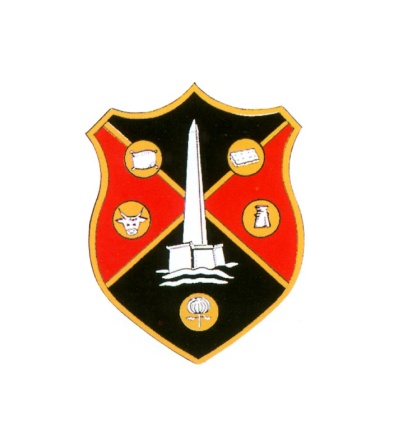 WELLINGTON TOWN COUNCILCOUNCIL PLANNING MEETINGThe PLANNING meeting of Wellington Town Council will be held in the United Reformed Church Hall in Fore Street, Wellington, on Monday 4th January 2016 at 6:15pm   Greg Dyke Town Clerk	AGENDA1. APOLOGIES2. DECLARATION OF INTERESTS3. APPLICATIONS TO BE DETERMINED BY TOWN COUNCIL:(a) Proposed extension alterations at 9, Victoria Street, Wellington (43/15/0138 Planning Officers Report attached recommending: Conditional Approval (b) Construction of a single storey side extension in place of a garage, a two storey side extension in place of a conservatory, a single storey front extension and the creation of a first floor in an existing bungalow at 26, Blackmoor Road, Wellington (43/15/0142) Planning Officers Report attached recommending: Refusal(c) Erection of single storey extension to the South East elevation at 2c Foxdown Hill, Wellington (43/15/0147) Planning Officers Report attached recommending: Conditional Approval4. TO CONSIDER WHAT COMMENTS TO MAKE ON THE FOLLOWING APPLICATIONS THAT WILL BE DETERMINED BY TAUNTON DEANE BOROUGH COUNCIL OR SOMERSET COUNTY COUNCIL:(a) Application for approval of reserved matters following outline application 43/11/0104 in relation to phase 2 for the erection of 134 no dwellings with associated access, appearance. landscaping and layout at Longforth Farm, Wellington (43/15/0143)(b) Application to carry out management work to one sycamore tree included in Taunton Deane Borough (Wellington no.2) tree preservation order 1994 at 4, Pyles Thorne Road, Wellington (TD616) (43/15/0048/T)(c) Variation of condition no 2 (approved plans) of application 43/12/0081 on land to the rear of 39A Mantle Street, Wellington as amended (43/15/0082)Taunton Deane Borough Council Planning Officer will be in attendance at this meeting. PLEASE NOTE: COPIES OF ALL PLANNING APPLICATIONS TO BE DETERMINED AND CONSIDERED BY THE TOWN COUNCIL WILL BE ON DISPLAY IN THE UNITED REFORMED CHURCH HALL ON THE DAY OF THE MEETING